MODUL PTM & ALAT BERATOleh:Drs. H. Ishak Yunus, ST.,MT.UNIVERSITAS BINADARMAFAKULTAS TEKNIK2020KATA PENGANTARPemindahan Tanah Mekanis (PTM) dan Alat Berat merupakan mata kuliah pada program studi   Teknik  Sipil,  Fakultas  Teknik,  Universitas  Binadarma Palembang. Mengingat buku mengenai PTM & AB memang sangat jarang, dan yang ada hingga saat ini hanya satu  yakni dalam  edisi  Bahasa  Inggris,  dan  selebihnya,  mahasiswa  serta  dosen mencari  bahan‐bahan pendukung materi kuliah melalui Internet, sehingga untuk itu penulis sebagai dosen mata kuliah PTM & AB mencoba menulis diktat ini. Diktat  PTM  &  AB  ini  dibuat  berseri  yakni  Bagian  I  s/d  Bagian  VII,  sementara  Bagian  IV dan V digabungkan karena cakupan materinya tidak luas. Adapun ke‐7 bagian diktat PTM & AB yang disusun penulis adalah sbb.: Pengenalan Umum (Bagian I), Alat‐Alat Gusur (Bagian II), Alat‐Alat Gali (Bagian III), Grader dan Compactor (Bagian IV dan V), Truk (Bagian VI), Biaya Alat‐Alat Berat  (Bagian  VII).  Diktat  PTM  &  AB  Bagian  I  s/d  VII  ini  ditulis  sesuai  dengan  kurikulum  dan silabus yang ditetapkan pada Departemen Teknik Sipil, oleh karena itu diharapkan diktat PTM & AB  Bagian  I  s/d  Bagian  VII  ini  diharapkan  dapat  membantu  mahasiswa  dalam  mengikuti perkuliahan dan menyelesaikan masalah‐masalah yang dihadapi dalam perkuliahan terkait. Dalam  penulisan  ke‐7  bagian  diktat  PTM  &  AB  ini,  setiap  modul  (bagian)  dilengkapi dengan  contoh‐contoh  soal  yang  telah  diselesaikan  penulis  maupun  soal‐soal  latihan  yang dikerjakan  mahasiswa,  dengan  maksud  agar  mahasiswa  dapat  langsung  mengaplikasikan  teori yang mereka peroleh di kelas. Semoga  ke‐2  seri  diktat  PTM  &  AB  ini  dapat  bermanfaat  bagi  para  pembaca  khususnya mahasiswa.  Penulis  akan  dengan  senang  hati  menerima  masukan  yang  bersifat  membangun untuk penyempurnaan isi dari ke‐7 seri diktat PTM & AB ini. Terima kasih. 							Palembang, November 2020							Penulis,DAFTAR ISIKata Pengantar Daftar Isi I.   Alat – Alat Gali 1.1.  Umum 2.  Power Shovel 2.1.  Cara Kerja Power Shovel 2.2.  Ukuran Shovel 2.3.  Produksi Shovel 3.  Dragline 3.1.  Cara Kerja Dragline 3.2.  Ukuran Dragline 3.3.  Produksi Dragline 4.  Clamshell 4.1.  Bucket Clamshell 4.2.  Kemampuan Clamshell 4.3.  Produksi Clamshell 5.  Cable Excavator 6.  Backhoe 6.1.  Cara Kerja Backhoe 6.2.  Produksi Backhoe 7.  Loader 7.1.  Cara Kerja Loader 7.2.  Produksi Loader DaftarPustaka  BAB I ALAT­ALAT GALIAlat‐alat gali ini sering disebut sebagai excavator, yang mempunyai bagian‐bagian utama antara lain : 1. Bagian atas yang dapat berputar (revolving unit); 2. Bagian bawah untuk berpindah tempat (travelling unit), dan 3. Bagian‐bagian tambahan (attachment) yang dapat diganti sesuai pekerjaan yang akan dilaksanakan; Attachment  yang  penting  untuk  diketahui  adalah  crane,  dipper  shovel,  backhoe,  dragline  dan clamshell. Bagian bawah dari excavator ini ada yang digunakan roda rantai (track/crawler) dan ada yang dipasang di atas truck (truck mounted). Pada umumnya excavator mempunyai tiga pasang mesin penggerak pokok ialah : 1. Penggerak  untuk  mengendalikan  attachment,  misalnya  untuk  gerakan  menggali,  mengangkat  dan sebagainya. 2. Penggerak untuk memutar revolving unit berikut attachment yang dipasang pada unit tersebut 3. Penggerak untuk menjalankan excavator berpindah dari satu tempat ke tempat lain. Pada  crawler  mounted  excavator,  mesin  penggerak  pada  umumnya  bersumber  pada  power  unit yang  sama  dengan  mesin‐mesin  penggerak  lainnya,  sedang  pada  truck  mounted  excavator  biasanya digunakan  mesin  khusus  untuk  berpindah  tempat,  dan  dipilih  yang  RPM  nya  tinggi,  agar  diperoleh mobilitas yang tinggi. Excavator  adalah  alat  yang  bekerjanya  berputar  bagian  atasnya  pada  sumbu  vertikal  di  antara sistem roda‐rodanya, sehingga excavator yang beroda ban (truck mounted), pada kedudukan arah kerja attachment  tidak  searah  dengan  sumbu  memanjang  sistem  roda‐rodanya,  sering  terjadi  proyeksi  pusat berat  alat  yang  dimuati  berada  di  luar  pusat  berat  dari  sistem  kendaran,  sehingga  dapat  menyebabkan alat berat terguling. Untuk mengurangi kemungkinan terguling ini diberikan alat yang disebut out­riggers.  BAB IIPOWER SHOVELDengan  memberikan  shovel  attachment  pada  excavator  maka  didapatkan  alat  yang  disebut  power shovel.  Alat  ini  baik  untuk  pekerjaan  menggali  tanah  tanpa  bantuan  alat  lain,  dan  sekaligus memuatkan  ke  dalam  truk  atau  alat  angkut  lainnya.  Alat  ini  juga  digunakan  untuk  membuat timbunan  bahan  persediaan  (stock  pilling).  Pada  umumnya  power  shovel  ini  dipasang  di  atas  crawler mounted, karena diperoleh keuntungan yang besar antara lain stabilitas dan kemampuan floatingnya. Power  shovel  di  lapangan  digunakan  terutama  untuk  menggali  tebing  yang  letaknya  lebih  tinggi  dari tempat kedudukan alat. Macam shovel dibedakan dalam dua hal, ialah shovel dengan kendali kabel (cable controlled), dan shovel  dengan  kendali  hidrolis  (hydraulic  controlled).  Bagian‐bagian  yang  terpenting  dari  shovel adalah sebagai berikut : Bucket Tangkai Bucket Sling Bucket 4.   Rol Ujung 5.   Boom 
6.   Sling Boom 7.   Penahan Boom 8.   Mesin Penggerak 9.   Counter Weight (pengimbang)      10.  Kabin Operator      11.  Under Carriage Cara Kerja Power Shovel Pekerjaan  dimulai  dengan menempatkan shovel pada posisi dekat tebing yang akan digali, dengan menggerakkan  dipper/bucket  ke  depan  kemudian  ke  atas  sambil  menggaruk  tebing  sedemikian  rupa sehingga  dengan  garukan  ini  tanah  masuk  dalam  bucket,  jika  bucket  sudah  penuh  maka  bucket  ditarik keluar. Operator yang telah berpengalaman dapat mengatur gerakan ini sedemikian rupa sehingga bucket sudah terisi penuh pda saat bucket mencapai bagian atas tebing. Setelah  terisi  penuh,  maka  shovel  dapat  diputar  (swing)  ke  kanan  atau  ke  kiri  menuju  tempat  yang harus diisi. Segera sesudah shovel tidak lagi dapat mencapai tebing dengan sempurna, maka shovel dapat digerakkan/berjalan menuju posisi baru hingga dapat bergerak seperti semula. Pada dasarnya gerakan­gerakan selama bekerja dengan shovel ialah : 1. Maju untuk menggerakkan dipper menusuk tebing, 2. Mengangkat dipper/bucket untuk mengisi, 3. Mundur untuk melepaskan dari tanah/tebing, 4. Swing (memutar) untukmembuang (dump), 5. Berpindah jika sudah jauh dari tebing galian, dan 6. Menaikkan/menurunkan sudut boom jika diperlukan. 2.2. Ukuran Shovel Ukuran  shovel  didasarkan  pada  besarnya  bucket  yang  dinyatakan  dalam  m3  atau  cu‐yd,  dan dibedakan dalam keadaan  isi  peres  (struck) atau  munjung  (heaped), juga dalam  kondisi  tanah  alam atau  lepas. Dalam perdagangan terdapat shovel dalam kapasitas bucket 0,50  ; 0,75 ; 1,00 ; 1,25 ; 1,50  ; 2,00  dan  2,5  cu‐yd,  sesuai  ketentuan‐ketentuan  dari  Power  Crane  &  Shovel  Association  (PCSA).  Untuk ukuran‐ukuran yang lebih besar dapat dibuat sesuai dengan permintaan. Untuk memilih ukuran shovel ada beberapa faktor, antara lain  banyaknya  volume  pekerjaan, bila harus mengerjakan  banyak  pekerjaan  kecil­kecil  di  tempat­tempat  yang  berjauhan  satu  sama  lain, maka  pemilihan  shovel  dengan  truck  mounted  merupakan  keuntungan  yang  tidak  kecil  artinya. Sebaliknya  jika  pekerjaan  terpusat  di  satu  tempat  dengan  jumlah  besar,  mobilitas  tidak  begitu penting,  dan  crawler  mounted  shovel  lebih  menguntungkan.  Pemilihan  shovel  dengan  ukuran  yang besar dipertimbangkan atas dasar sebagai berikut: 1. Pengangkutan shovel merupakan usaha yang sulit, jadi harus dipertimbangkan jalan angkut yang ada. 2. Pengausan bagian‐bagian/spare parts shovel ukuran besar relatif besar pula, karena     pekerjaan yang dilakukan juga besar. 3. Pada pekerjaan di quarry, shovel besar tidak perlu terlebih dahulu menghancurkan batu‐batu. 4. Biaya untuk operator untuk shovel besar relatif lebih kecil, karena produksinya besar. 5. Shovel besar lebih mampu mengerjakan material yang keras karena tenaganya lebih besar. 6. Waktu penyelesaian pekerjaan lebih cepat. Keterangan : B : panjang boom D : tinggi buang maks. E : radius buang maks. G : tinggi gali maks. sI  : dalam gali maks. J : radius gali maks. X : sudut putar boom 2.3. Produksi Shovel Dalam menghitung produksi shovel perlu diperhatikan cycle time selama operasi berlangsung. Satu cycle  time  terdiri  dari  menggali/  mengisi  bucket,  berputar  (swing),  membuang  (dump)  dan berputar  (swing)  ke  posisi  semula.  Faktor‐faktor  selama  operasi,  keadaan  medan  dan  hambatan‐hambatan lain perlu pula dipertimbangkan, karena akan mempengaruhi produksi shovel. 1. Pengaruh tinggi tebing galian terhadap produksi shovel : Tinggi  tebing  galian  yang  paling  baik  ialah  yang  sedemikian  besarnya,  sehingga  pada  waktu dipper/bucket  mencapai  titik  tertinggi  tebing  sudah  penuh  terisi,  dengan  tidak  perlu  memberikan beban yang berlebihan pada mesin. Tinggi tebing yang demikian disebut dengan tinggi optimal, yang bagi  shovel‐shovel  yang  dibuat  menurut  spesifikai  PCSA  untuk  masing‐masing  ukuran  shovel  dan macam tanah yang digali diberikan seperti pada Tabel 2.1. Tabel 2.1. Catatan : * angka yang di atas    =  tinggi gali optimal (ft)            * angka yang di bawah  =  produksi ideal shovel (cu‐yd/jam) BM  Angka‐angka  dalam  Tabel  III‐1  tersebut  adalah  angka  praktek,  meskipun  tidak tepat  benar  dapat digunakan sebagi titik tolak perencanaan pekerjaan penggalian tebing. Bila tinggi tebing kurang optimal maka  tidak  mungkin  mengisi  bucket  sekaligus  penuh  dalam  satu  pass  tanpa  memberikan  beban  lebih pada  mesin.  Hal  ini  aka  menyebabkan  cepat  rusaknya  mesin,  maka  operator  dapat  memilih  dua kemungkinan,  ialah  mengisi  bucket  penuh  dalam  beberapa  kali  pass  atau  membiarkan  bucket  tidak terisi  penuh  langsung  di‐dump,  tentu  saja  dua  hal  tersebut  akan  mempengaruhi  produksi  shovel. Sebaliknya bila tebing lebih tinggi dari optimal, operator harus hati‐hati agar tidak terjadi lubang‐lubang dalam  tebing,  yang  dapat  mengakibatkan  longsornya  tebing  tersebut  dan  menimpa  shovel.  Operator dapat memilih menggali dengan mengurangi tenaga tekan pada bucket ke dalam tebing, atau penggalian tidak  dimulai  dari  dasar  tebing,  atau  menggali  secara  normal  tetapi  membiarkan  tanah  tumpah  dari bucket dan mengambil pada cycle berikutnya. Ketiga hal tersebut akan mengurangi produksi shovel. 2. Pengaruh sudut putar (swing) terhadap produsi shovel : Sudut  putar  shovel  adalah  sudut  dalam  bidang  horizontal  antara  dipper/bucket  pada waktu menggali dan pada waktu membuan muatan, yang dinyatakan dalam derajat. Besarnya sudut putar ini mempengaruhi cycle time pekerjaan, sehingga  mempengaruhi produksi shovel. Pada Tabel  2.2  diberikan  faktor  koreksi  produksi  shovel  untuk  sudut  putar  dan  prosen  tinggi  galian optimal. 3. Pengaruh keadaan medan (job condition) terhadap produksi shovel : Produksi  shovel  sangat  ditentukan  oleh  keadaan  medan  tempat  alat  tersebut bekerja.  Tempat penggalian  yang  ideal  antara  lain  memenuhi  syarat lantai kerja yang keras, drainasi baik, tempat kerja  luas,  truk  pengangkut  dapat  ditempatkan  pada  kedua  sisi  sehingga  tinggi  optimal  terpelihara, jalan  angkut  tidak  terpengaruh  keadaan  musim,  perbandingan  yang  sesuai  antara  produksi  shovel dengan  truk  pengangkutnya.  Keadaan  medan  ini  dinyatakan  sebagai  sangat  baik,  baik,  sedang  dan kurang menguntungkan, tetapi tidak ada ukuran yang eksak untuk menyatakan ini. 4. Pengaruh keadaan manajemen (management conditions) terhadap produksi shovel : Pengaruh  manajemen  ini  menyangkut  tindakan  pemilik/pemakai  alat  dalam  menggunakan  dan memelihara  kondisi  alat.  Beberapa  hal  yang  mempengaruhi  kondisi  antara  lain  pemberian  minyak pelumas, pencekan bagian‐bagian shovel sebelum digunakan, penggantian dipper/operator atau suku cadang  lain  yang  perlu,  pemberian  bonus  pada  pekerja/operator  dan  lain‐lainnya.  Keadaan manajemen diklasifikasikan sebagai sangat baik, baik, sedang dan kurang menguntungkan. Tabel III.3 memberikan faktor‐faktor koreksi pengaruh keadaan medan dan manajemen. Contoh  3­1  :    Sebuah  shovel  bucket  1  cu‐yd  menggali  tanah  lempung  keras  berupa  tebing  dengan ketinggian  2,30  meter.  Sudut  putar  (swing)  750,  kondisi  medan  sedang,  kondisi manajemen baik. Berapakan produksi shovel per jamnya ? Hitungan :    Dari Tabel 3.1 untuk tanah lempung keras dengan  ukuran bucket 1 cu‐yd diperoleh : - Produksi ideal 145 cu‐yd/jam (BM) - Tinggi gali optimal 9 ft = 2,75 meter % tinggi gali optimal : 2,302,75100% 83,64%  Swing 750 ‐‐‐‐ dari Tabel III.2 diperoleh faktor koreksi 1,05 (interpolasi lurus) Keadaan medan sedang ; keadaan manajemen baik, dari Tabel III‐3 : faktor koreksi 0,69 Jadi produksi shovel : = 145 x 1,05 x 0,69 = 105,05 cu‐yc/jam (BM) atau = 80,32 m3/jam (BM)  BAB IIIDRAGLINEDragline  adalah  alat  untuk  menggali  tanah  dan  memuatkan  pada  alat‐alat  angkut,  misalnya  truk, traktor  penarik  gerobag,  atau  ke  tempat  penimbunan  yang  dengan  galian.  Pada  umumnya  power shovel  samapai  dengan  kapaitas  2,5  cu‐yd  dapat  diubah  menjadi  dragline,  dengan  melepas  boom  dan shovel diganti boom dan bucket dragline. Untuk  beberapa  proyek,  power  shovel  atau  dragline  digunakan  untuk  menggali,  tetapi  dalam beberapa  hal  dragline  mempunyai  keuntungan,  yangumumnya  dikarenakan  oleh  keadaan  medan  dan bahan yang perlu digali.  Dragline biasanya tiak perlu masuk ke dalam tempat galian untuk melaksanakan pekerjaannya,  dragline  dapat  bekerja  dengan  ditempatkan  pada  lantai  kerja  yang  baik,  kemudian menggali pada tempat yang penuh air atau berlumpur. Jika hasil galian terus dimuat ke dalam truk, maka truk  tidak  perlu  masuk  ke  dalam  lubang  galian  yang  kotor  dan  berlumpur  yang  menyebabkan terjebaknya truk tersebut. Dragline sangat baik untuk penggalian pada parit‐parit, sungai yang tebingnya curam, sehingga kendaraan angkut tidak perlu masuk ke lokasi penggalian. Satu  kerugian  dalam  menggunakan  dragline  untuk  menggali  ialah  produksinya  yang  rendah, antara 70% ‐ 80% dibandingkan dengan power shovel untuk ukuran yang sama. Macam  dragline  ada  tiga  tipe  ialah  Crawler  Mounted  ,  wheel  Mounted  dan  truck  Mounted.  Crawler Mounted  digunakan  pada  tanah‐tanah  yang  mempunyai  daya  dukung  kecil,  sehinggafloatingnya  besar, tetapi  kecepatan  geraknya  rendah  dan  biasanya  diperlukan  bantuan  alat  angkut  untuk  membawa  alat sampai ke lokasi pekerjaan. Cara Kerja Dragline Penggalian dimulai dengan swing pada keadaan bucket kosong menuju ke posisi menggali, pada saat yang sama drag cable dan hoist cable dikendorkan, sehigga bucket jatuh tegak lurus ke bawah. Keterangan : 1. Hoist Cable 2. Boom 3. Dump Cable 4. Hoist Chain 5. Drag Chain 6. Drag Cable 7. Bucket Sesudah  sampai  di  tanah  maka  drag  cable  ditarik,  sementara  hoist  “mainkan”  agar  bucket dapat mengikuti permukaan tebing galian sehingga dalamnya lapisan tanah yang terkikis dalamsatu pass dapat  teratur,  dan  terkumpul  dalam  bucket.  Kadang‐kadang  hoist  cable  dikunci  pada  saat  penggalian, berarti pada saat drag cable ditarik, bucket bergerak mengikuti lingkaran yang erpusat pada ujung boom bagian atas. Keuntungan cara ini ialah bahwa tekanan gigi bucket ke dalam tanah adalah maksimal. Operator  yang  berpengalaman  dapat  melemparkan  bucket  jauh  ke  depan  dengan tujuan untuk mendapatkan  lebar  galian  yang  besar.  Lemparan  ini  dilakukan  dengan  cara  menarik  bucket  dan  drag cable  sedemikian  rupa  hingga  mendekati  pangkal  boom,  kemudian  secara  mendadak  dilepaskan,  maka bucket  akan  terayun  ke  depan.  Untuk  memberi  percepatan,  coist  cablenya  ditarik.  Setelah  tercapai kecepatan yang cukup, hoist cable dilepas, maka bucket jatuh bebas menuju titik permukaan tanah yang dikehendaki. Lemparan bucket ini juga dapat dilakukan dengan tenaga swing dari excavatornya sendiri, yang  disebut  dengan  swing  throw,  dan  ini  hanya  boleh  dilakukan  oleh  operator  yang  benar‐benar berpengalaman, karena cara pengoperasiannya sulit dilakukan.  Setelah  bucket  terisi  penuh,  sementara  drag  cable  masih  ditarik,  hoist  cable  dikunci  sehingga bucket  terangkat  lepas  dari  permukaan  tanah.  Hal  ini  untuk  menjaga  agar  muatan  tidak  tumpah,  juga dijaga  posisi  dump  cable  tetap  tegang  dan  tidak  berubah  kedudukannya.  Kemudian  dilakukan  swing menuju tempat (dump)nya material dari bucket. Sebaiknya truk ditempatkan sedemikian rupa sehingga swing  tidak  melewati  kabin  truk.  Jika  bucket  sudah  ada  di  atas  badan  truk,  drag  cable  dikendorkan, bucket akan terjungkir ke bawah dan muatan tertuang. 3.2. Ukuran Dragline  Ukuran  dragline  ditunjukkan  dari  ukuran  bucketnya.  Yang  dinyatakan  dalam  cu‐yd,  pada  umumnya sama dengan ukuran bucket power shovel. Dragline dapat menggunakan lebih dari satu ukuran bucket, tergantung  pada  panjang  boom  dan  jenis  tanah  yang  digali.  Batasan  kapasitas  angkut  maksimal  adalah beban  yang  menyebabkan  miringnya  alat,  sehingga  diperlukan  pengukuran  ukuran  bucket  jika  boom yang digunakan panjang atau jika material mempunyai berat volume yang besar. Keterangan : 	A : radius buang B : tinggi buang C : dalam gali maks. D : panjang lmpar J : panjang boom K : sudut boom 3.3. Produksi Dragline Faktor­faktor  yang  mempengarui  produksi  dragline  antara  lain  macam  tanah  yang  digali, dalamnya galian, sudut swing, ukuran bucket, panjang boom, keadaan medan dan tempat kerja, keadaan manajemen, ketrampilan operator, keadaan dragline serta truk‐truk pengangkutnya. Seperti halnya pada power  shovel,  produksi  dragline  dinyatakan  dalam  cu‐yd  atau  m3  dalam  keadaan  bank,  sedang  ukuran bucket dinyatakan dalam keadaan kosong. Pengaruh dalam galian pada produksi dragline: Dalamnya tebing galian optimaladalah kedalaman yang memberikan produksi yang maksimal, yang didapat  dari  pengamatan  dan  pengalaman  yang  oleh  Power  Crane  &  Shovel  Association  diberikan dalam Tabel 3.4. 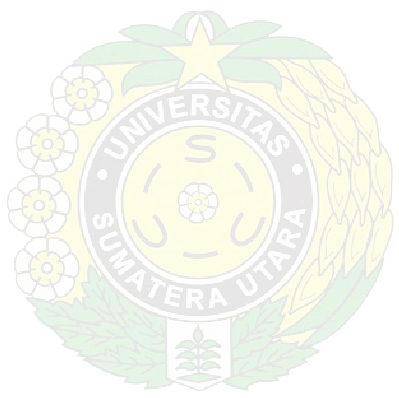 Catatan : * angka yang di atas = tinggi gali optimal (ft)                  * angka yang di bawah = produksi ideal (cu‐yd/jam BM) 1. Pengaruh swing dan % dalam galian pada dragline : Seperti  pada  produksi  shovel,  %  dalam  gali  optimal  akan  mempengaruhi  produksi  dragline. Hubungan  antara  %  dalam  gali  optimal  dan  sudut  swing  terhadap  koreksi  produksi  dragline diberikan seperti pada Tabel III‐5; 2. Pengaruh Keadaan Medan dan Keadaan Manajemen: Pengaruh keadaan nedan dan keadaan manajemen pada produksi dragline sama pada power shovel, sehingga untuk faktor koreksinya dapat digunakan Tabel 3.3 3. Pengaruh pemilihan ukuran dan tipe bucket pada produksi dragline : Dalam memilih ukuran dan tipe bucket mempunyai pengaruh pada produksi dragline, karena bucket yang berat akan mempunyai sendiri yang besar. Untuk mengurangi kerugian oleh berat bucket. Maka setiap ukuran ada 3 macam bucket yang disesuaikan dengan pekerjaannya.Macam bucket tersebut: a.  Heavy Duty, bucket untuk pekerjaan berat misalnya menggali batu‐batuan, hasil tambang, b.   Medium Duty, bucket untuk pekerjaan sedang misalnya menggali kerikil, lempung, c.  Light Duty, bucket untuk pekerjaan ringan misalnya menggali lempung berpasir, pasir, lumpur. Contoh 3.2 :  Dragline dengan boom pendek kapasitas 2 cu‐yd digunakan untuk menggali tanah lempung kersa. Dalam galian 4,70 meter, swing 1200, kondisi manajemen baik medan kerja baik. Berapakah prakiraan produksi Dragline tersebut ? Hitungan :    Tanah lempung keras;bucket 2 cu‐yd,Tabel III‐4; Produksi ideal = 195 cu‐yd/jam (BM) H optimum = 11,8 ft (3,599 meter) %  H  opt.  = 4,73,599100% 130,59%; swing 1200,  Tabel  3‐5  Faktor  Koreksi  =  0,899 (interpolasi lurus) Medan baik; manajemen baik, Tabel III‐3; faktor koreksi 0,75 Produksi = 195 x 0,889 x 0,75 = 130,02 cu‐yd/jam (BM) atau                  = 99,41 m3/jam (BM)  Contoh  3­3:  Dragline  2  cu‐yd  dengan  bucket  medium  duty  menggali  tanah  dengan  berat  volume  90 lb/cu‐ft(LM). Panjang boom 80 ft, kemampuan angkat 8.600 lbs. Dapatkah alat tersebut bekerja ? Hitungan :    ‐ Bucket 2 cu‐yd berat (Tabel III.6)             =  4.825 lb ‐ Berat tanah : 60 x 90                            =  5.400 lb +                              Berat Total                    = 10.225 lb Berat total 10.225 lb > 8.600 lb, jadi dragline tidak mampu bekerja. Dipilih bucket yang lebih kecil, coba bucket 1,5 cu‐yd medium duty. ‐ Berat bucket =  3.750 lb ‐ Berat tanah                                              Berat Total =  4.230 lb =  7.980 lb < 8.600 lb  + Beberapa  tindakan  untuk  mempertinggi  produksi  dragline  antara  lain  dengan  pemeliharaan alatnya. Agar dragline tetap dapat bekerja dengan baik, maka perlu tindakan‐tindakan sebagai berikut : a.  Ketajaman gigi bucket perlu dipelihara dengan ukuran‐ukuran yang tepat. b. Penggalian harus dilaksanakan lapis demi lapis agar tidak terjadi jalur‐jalur seperti selokan. c.  Kemiringan tebing tepi tetap terpelihara agar selalu menuju excavator, sehingga tidak terbentuk goa‐goa dalam tebing galian. d. Drag‐Cable dijaga agar tidak terseret di atas tanah. e.  Bucket segera diangkat setelah terisi penuh. f.Harus  dijaga  agar  tidak  melakukan  swing  pada  waktu  menggali,  karena  boom  dapat  tertekut  ke samping. g.  Untuk material yang berat agar bekerja dengan sudut yang besar (boom diangkat), swing dilakukan hati‐hati. h. Apabila muatan terlalu berat, bucket harus sgera dijatuhkan agar alat tidak terguling. i.Ikalan‐ikalan kabel harus tetap dijaga agar tidak nglokor atau tumpang tindih secara tidak beraturan.  3.4. CLAMSHELL Clamshell adalah alat gali yang mirip dengan dragline yang hanya tinggal mengganti bucketnya saja. Clamshell terutama digunakan untuk mengerjakan bahan‐bahan lepas, seperti pasir, kerikil, lumpur dan lain‐lainnya. Batu pecah dan batubara dapat juga diangkut secara massa oleh clamshell ini. Cara kerja clamshell dengan mengisi bucket, mengangkat secara vertikal ke atas, kemudian gerakan swing dan mengangkutnya ke tempat yang dikehendaki di sekelilingnya untuk kemudian ditumpahkan ke dalam  truk,  atau  alat‐alat  angkut  lain,  atau  hanya  menimbun  saja.  Karena  cara  mengangkat  dan membuang  muatan  vertikal,  maka  clamshell  cocok  untuk  pekerjaan  pengisian  pada  hopper  yang  lebih tinggi letaknya. III.4.1. Bucket Clamshell   Bucket  Clamshell  dibuat  dalam  berbagai  ukuran,  seperti  juga  pada  Dragline,  ukuran  bucket Clamshell  dibedakan  dalam  pemakaiannya.  Untuk  pekerjaan  beratnya  digunakan  heavy  duty  bucket, untuk  pekerjaan  sedang  atau  pekerjaan  yang  umum  (pygeneral  purpose)  digunakan  medium  weight bucket, dan untuk pekerjaan ringan digunakan light weight bucket. Heavy duty bucket dilengkapi dengan gigi‐gigi untuk penggalian material berat, sedang light bucket tanpa dilengkapi gigi‐gigi untuk penggalian material ringan yang lepas. Keterangan : 1. Rahang 2. Sumbu utama 3. Brackets 4. Sumbu kepala 5. Dig Cable (kabel takel) 6. Hoist cable 7. Kepala 8. Katrol/counterweight Deck  area  adalah  luas  permukaan  yang  ditutup  oleh  proyeksi  bucket  diatas  permukaan  tersebut dengan  keadaan  rahang  terbuka  maksimal  (gambar  III‐9.C).  Gambar  III‐9.a  keadaan  bucket  waktu menutup, sedang gambar III‐9.b keadaan waktu bucket membuka maksimal. Bucket  bergantung  pada  kepala  dengan  hoist  cable,  dalam  keadaan  menggantung  ini  dig  cable dilepas,  karena  berat  sendiri  katrol/counterweight  pada  sumbu  utama,  maka  rahang  membuka.  Untuk menutupkan rahang dig cable ditarik, maka katrol akan terangkat dan rahang akan menutup. Berat  bucket  sangat  berpengaruh  pada  kemampuan  gali  Clamshell,  misalnya  pada  heavy  duty bucket dapat menggali tanah  yang cukup keras  kecuali bahan batuan yang kompak,  tetapi berat  bucket akan menambah beban, sehingga akan mengurangi daya gunanya. Light duty bucket dapat bekerja lenih cepat dengan beban bucket yang ringan, tetapi tidak mampu menggali tanah keras, dan akan cepat rusak jika  dipaksakan.  Maka  biasanya  digunakan  medium  duty  bucket  atau  all  purpose  bucket  yang  umum penggunaannya. III.4.2. Kemampuan Clamshell Kemampuan clamshell ditentukan oleh  batas­batas  gaya  angkat  crane  yang  diberikan.  Terutama pada  mobile  cranes,  gaya  angkat  diberikan  secara  teliti  untuk  menghindari  tergulingnya  alat.  Biasanya gaya angkat maksimal diberikan atas dasar 75% kekuatan yang tersedia pada mesin dan 85% dari beban yang dapat  menggulingkan crane. Pada crawler crane jarak antara pasangan crawler  dibuat lebih  besar daripada yang khusus dibuat untuk shovel, juga counterweight yang dipasang sebagai imbangan terhadap beban, dibuat lebih besar. Gaya  angkat  Clamshell  berangsur‐angsur  turun  dengan  bertambahnya  jarak  jangkauan  boom.  Jarak ini  dapat  diperbesar  dengan  memperpanjang  boom,  seperti  terlihat  pada  Tabel  III‐7  adalah  Crane  P&H model  255A  TC,  standard  boom  adalah  30  ft  dengan  extensions  kerja  dengan  clamshell  agar  selalu diusahakan  penggunaan  boom  yang  sependek  mungkin,  supaya  dapat  bekerja  dengan  maksimal  gaya angkat crane‐nya, serta sudut swing yang sekecil‐kecilnya untuk memperkecil cycle time. Filiyanti Teta Ateta Bangun : Pengembangan Tanah Mekanik (PTM) & Alat-Alat Berat : Alat-Alat Gali, 2009Tabel III­7 Kapasitas Crane Model 255A.Tc (lbs) Radius Operasi P a n j a n g   B o o m (ft) (ft) 10 12 15 20 25 30 35 40 45 50 55 60 65 70 30 27.500 40.000 20.700 40.000 15.500 36.800 10.500 23.200 8.000 17.200 6.400 13.000 ……… ……… ……… ……… ……… ……… ……… ……… 40 27.200 39.500 20.400 39.500 15.200 36.300 10.200 22.900 7.700 16.900 6.100 12.700 5.100 10.600 4.250 8.400 ……… ……… ……… ……… ……… ……… 50 26.900 39.000 20.100 39.000 14.900 35.800 9.900 22.600 7.400 16.600 5.800 12.400 4.800 10.300 3.950 8.100 3.200 6.600 2.700 5.500 ……… ……… ……… ……… 60 ……… ……… ……… 38.000 ……… 31.000 ……… 22.300 ……… 16.300 ……… 12.100 ……… 10.000 ……… 7.800 ……… 6.300 ……… 5.200 4.400 3.800 ……… ……… 70 ……… ……… ……… ……… ……… 30.500 ……… 22.000 ……… 16.000 ……… 11.800 ……… 9.700 ……… 7.500 ……… 6.000 ……… 4.900 4.100 3.500 3.000 ……… 80 ……… ……… ……… ……… ……… ……… ……… 21.700 ……… 15.700 ……… 11.500 ……… 9.400 ……… 7.200 ……… 5.700 ……… 4.600 3.800 3.200 2.700 ……… 90 ……… ……… ……… ……… ……… ……… ……… 21.400 ……… 15.400 ……… 11.200 ……… 9.100 ……… 6.900 ……… 5.400 ……… 4.300 3.500 2.900 2.400 2.000 Catatan : angka yang dicetak miring = Crane bekerja dengan Outriggers Maksimal  panjang  boom  untuk  Clamshell  hanya  diperbolehkan  50  ft,  dengan  ketentuan  sebagai berikut : 1. Single Part Hoist Line untuk beban sampai dengan 8.000 lbs. 2. Two Part Hoist Line untuk beban sampai dengan 16.000 lbs. 3. Three Part Hoist Line untuk beban sampai dengan 24.000 lbs. 4. Four Part Hoist Line untuk beban sampai dengan 32.000 lbs. 5. Five Part Hoist Line untuk beban sampai dengan 40.000 lbs. III.4.3. Produksi Clamshell Sebelum bekerja dengan Clamshell, pertama‐tama dipilih panjang boom dan sudut kerja boom yang paling menguntungkan. Hal‐hal yang mempengaruhi antara lain gaya mampu crane, jarak penggalian, dan tinggi pembuangan. Pada Tabel III.8 diberikan beberapa ukuran  medium  weight  bucket (general purpose type Clamshell bucket) yang umum digunakan. Filiyanti Teta Ateta Bangun : Pengembangan Tanah Mekanik (PTM) & Alat-Alat Berat : Alat-Alat Gali, 2009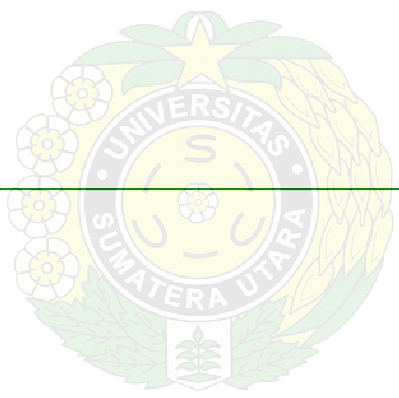 Tabel III­8 Spesifikasi Medium Weight Bucket Clamshell Ukuran Bucket (cu­yd) 3/8 0,50 0,75 1,0 1,25 1,50 1,75 2,0 2,50 Kapasitas, (cu‐ft) - Water level - Plate line - Heaped Berat (lbs) 8,0 11,0 13,0 11,5 15,6 18,8 15,6 21,9 27,7 23,3 32,2 37,4 27,6 37,6 45,8 33,0 43,7 55,0 38,0 51,5 64,8 47,0 60,0 74,0 52,0 75,4 90,2 - Bucket - Katrol - Rahang - Berat total Ukuran (ft) - Lebar 1.662  2.120  2.920  3.870  4.400  5.310  5.440  6.000  7.775230     300     400     400     400     500     500     600     600 180     180     180     180     180     190     266     300     390 2.072  2.600  3.500  4.450  4.980  6.000  6.206  6.900  8.7652,5      2,5       3        3      3,42    3,75      4      4,25     4,5 - Tinggi membuka 7,08 7,83 9,08 9,75 10,25  10,75  10,25 11,5 13 - Tinggi menutup 5,75 6,33 7,33 7,83 8,25 8,75 8,75 9,25 10,33Contoh 3­3 :    Clamshell mengangkat tanah dengan berat volume 90 lb/cu‐ft (LM), jangkauan maksimal 30 ft. Tanah diisikan ke hopper setinggi 25 ft dari muka tanah, ukuran bucket 1,25 cu‐yd (medium  weight),  digunakan  crane  model  255.ATC.  Berapakah  panjang  boom  yan diperlukan? Pada Tabel III‐8 untuk bucket 1,25 cu‐yd tinggi membuka 10,25 ft (h), untuk hoist line ditentukan 5 ft. Jadi tinggi boom ujung yang diperlukan : 25 + 10,25 + 5 = 40,25 ft arc.tg40, 2530→ 53,30 0≈ 50  30     30cos  cos(55)Dipilih  panjang  boom  50  ft  (batas  maksimal),  dengan  radius  operasi  30  ft  didapatkan beban  maksimal  yang  mampu  diangkat  (Tabel  III‐7)  12.400  lbs  (dengan  outrigger  dan two part hoist line). Cek berat tanah dan bucket : ‐ berat bucket (Tabel III‐8)           = 4.980 lbs ‐ berat tanah (plat line) : 37,6 x 90  = 3.384 lbs                                   T o t a l = 9.102 lbs Dengan kapasitas munjung berat total tanah + bucket 9.102 lbs< 12.400 lbs crane dapat bekerja. Contoh 3­4:   Clamshell  dengan  ukuran  1,5  cu‐yd  medium  weight  bucket  digunakan  untuk memindahkan pasir dari stockpile ke hopper setinggi 25 ft di atas permukaan tanah. Sudut Filiyanti Teta Ateta Bangun : Pengembangan Tanah Mekanik (PTM) & Alat-Alat Berat : Alat-Alat Gali, 2009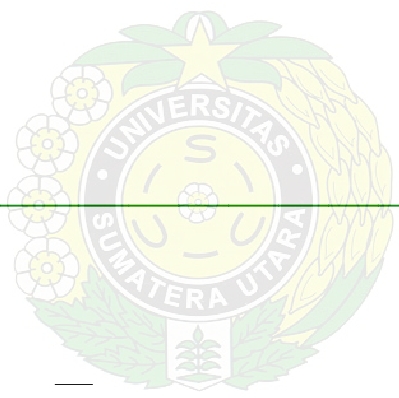 swing  900,  berat  volume  pasir  99  lbs/cu‐ft  (LM),  spesifikasi  Crane  model  255A.  TC, kecepatan  hoist  line  153  fpm,  kecepatan  swing  4  rpm.  Berapakah  produksi  Clamshell perjamnya jika efisiensi kerja 50 menit perjam ? ‐ berat bucket            = 6.000 lbs ‐ berat tanah : 99 x 55           = 5.445 lbs (heaped)                                   Total  = 11,445 lbs Dipilih  ukuran  boom  seperti  pada  contoh  3‐3,  panjang  boom  50  ft,  jangkauan  30  ft, kemampuan angkat 12.400 lbs. OK! Cycle time : ‐ isi bucket (diperkirakan) = 6 detik ‐ angkat  :25153 60  = 9,8 detik 90‐ swing  :  360 60            = 3,75 detik 4‐ buang                            = 4 detik ‐ swing kembali             = 3,75 detik ‐ waktu hilang   = 4  detik        T = 33,3  detik = 0,555 menit Produksi Clamshell 600,555 555060= 4.959 cu‐ft/jam (LM) = 130 m3/jam (LM) III.5. CABLE EXCAVATOR Untuk  penggalian  material  yang  letaknya  jauh  di  bawah  permukaan  tanah,  dapat  menggunakan dragline,  tetapi  radius  operasi  dragline  terbatas  oleh  panjang  boom  dan  ukuran/tipe  bucket  yang digunakan. Untuk mengatasi penggalian yang radius operasinya besar dan letaknya di bawah permukaan, misalnya  pada  danau,  rawa  dan  sebagainya,  dapat  menggunakan  Cable  Excavator  atau  Long  Line Excavator, atau Slack Line Excavator. Cable  Excavator  adalah  alat  gali  dengan  lintasan  kerja  bucket  diantara  kepala  tower  (menara)  dan angkur yang letaknya di seberang tempat yang digali. Sebagai tower (mast) dapat menggunakan rangka baja  atau  dapat  juga  digunakan  Crawler  Crane,  sedangkan  angkur  pada  tempat  yang  di  seberang posisinya dapat digeser‐geser, tergantung frekwensi penggalian. Jika angkur yang di  seberang dipasang mati,  penggalian  akan  berlangsung  pada  lintasan  yang  tetap,  hal  ini  akan  menimbulkan  alur  galian sehingga tidak efisien. Untuk mengatasi lebar penggalian dipasang dua angkur yang dihubungkan dengan dua kabel, sehingga ujung kabel excavator dapat digeser‐geser di antara ujungangkur yang satu dengan ujung  angkur  yang  lain.  Pada  gambar  III‐13  dapat  dilihat  pemasangan  tower/mast  yang  tetap  dan  dua angkur (shifting device) di ujung yang berseberangan. Cable  Excavator  dengan  ukuran  bucket  samapai  dengan  4  cu‐yd  biasa  digunakan  untuk  menggali pasir  atau  kerikil,  yang  letaknya  dalam  air  dengan  lokasi  luas.  Muatan  dapat  dibuang  ke  hopper  atau hanya  ditimbun  saja  sebagai  stockpile.  Jika  harus  dibuang  ke  hopper,  tinggi  tower  harus  ditentukan sedemikian  sehingga  waktu  membuang,  bucket  tidak  menyentuh  dengan  hopper.  Jangkauan  penggalian Cable  Hopper  ini  kira‐kira  1.000  ft  (300  meter),  walaupun  sudah  dipaksakan  dengan  membuat  shifting device yang lebar. Cara  kerjanya  ialah  dengan  meluncurkan  bucket  karana  berat  sendiri  ke  arah  ujung,  tarck  cable dikendorkan  hingga  bucket  menyentuh  tanah,  kemudian  bucket  ditarik  dengan  load  cable  hingga  terisi tanah. Jika bucket sudah penuh terisi muatan, tarck cable dikencangkan, bucket terangkat dan ditarik ke arah  tower/mast,  kemudian  muatan  dibuang  ke  hopper  atau  hanya  ditimbun  saja.  Setelah  isi  bucket dituang, bucket kembali diluncurkan ke tempat penggalian untuk mulai menggali lagi seperti semula. Apabila  digunakan  crane  sebagai  pengganti  tower,  maka  angkur  ujung  dapat  digantikan  traktor dengan  crawler  mounted,  hal  ini  digunakan  agar  jangkauan  operasi  tidak  terlalu  besar.  Perlu  diketahui bahwa cara ini memerlukan tenaga mesin crane 50% lebih besar dibanding tenaga crane untuk dragline. Filiyanti Teta Ateta Bangun : Pengembangan Tanah Mekanik (PTM) & Alat-Alat Berat : Alat-Alat Gali, 2009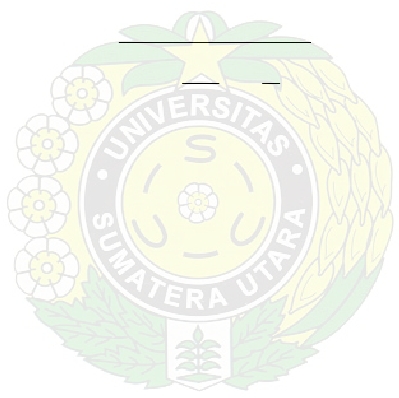 Untuk  menghitung  produksi,  maka  didapat  dengan  menghitung  cycle  time  yang  diperlukan  untuk setiap kali menggali dan membuang. Waktu yang diperlukan antara lain : 1.2.3.4.Meluncurkan bucket ke tempat galian, Menggali tanah. Mengangkat dan menarik bucket, dan Membuang. Besarnya  cycle  time  ini  akan  sangat  tergantung  pada  ketrampilan  operator,  kondisi  medan  dan  kondisi manajemen serta ukuran bucket yang digunakan. III.6. BACKHOE Backhoe  sering  juga  disebut  Pull  Shovel,  adalah  alat  dari  golongan  shovel  yang  khusus  dibuat untuk menggali material di bawah permukaan tanah atau di bawah tempat kedudukan alatnya. Galian di bawah permukaan ini misalnya parit, lubang untuk pondasi bangunan, lubang galian pipa dan sebagainya. Keuntungan backhoe ini jika dibandingkan dragline dan clamshell ialah karena backhoe dapat menggali sambil  mengatur  dalamnya  galian  yang  lebih  baik.  Karena  kekakuan  konstruksinya,  backhoe  ini  lebih menguntungkan untuk penggalian dengan jarak dekat dan memuatkan hasil galian keruk. Keterangan : 1. Boom 2. Stick, tangkai bucket 3. Gantry 4. Bucket 5. Drag Cable 6. Hoist Cable Tipe  backhoe  dibedakan  dalam  beberapa  hal  antara  lain  dari  alat  kendali  dan  undercarriage‐nya. Sebagai  alat  kendali  dapat  digunakan  kabel  (cable  controlled)  atau  hidrolis  (hydraullic  controlled),  dan sebagai  undercarriage‐nya  dapat  digunakan  crawler  mounted  atau  roda  karet  (wheel  mounted).  Pada gambar III‐16 diberikan beberapa bagian‐bagian penting dari backhoe dengan alat kendali cable. Tetapi pada umumnya backhoe dengan alat kendali kabel untuk saat ini sudah jarang dijumpai, dan yang banyak dijumpai backhoe adalah dengan kendali hidrolis. III.6.1. Cara Kerja Backhoe  Sebelum  mulai  bekerja  dengan  backhoe  sebaiknya  pelajari  lebih  dulu  kemampuan  alat  seperti  yang diberikan  oleh  pabrik  pembuatnya,  terutama  mengenai  jarak  jangkauan,  tinggi  maksimal  pembuangan dan dalamnya galian yang mampu dicapai, karena kemampuan angkat alat ini tidak banyak berpengaruh terhadap kemampuan standar alatnya. Untuk  mulai  menggali  dengan  backhoe  bucket  dijulurkan  ke  depan  ke  tempat  galian,  bila  bucket sudah  pada  posisi  yang  diinginkan  lalu  bucket  diayunkan  ke  bawah  seperti  dicangkulkan,  kemudian lengan  bucket  diputar  kearah  alatnya  sehingga  lintasannya  seperti  terlihat  pada  gambar  III‐18.  Setelah bucket  terisi  penuh  lalu  diangkat  dari  tempat  penggalian  dan  dilakukan  swing,  dan  pembuangan materialhasil  galian  dapat  dilakukan  ke  truk  atau  tempat  yang  lain.  Pada  penggalian  parit,  letak  track traktor  harus  sedemikian  rupa  sehingga  arahnya  sejajar  dengan  arah  memanjang  parit,  kemudian backhoe berjalan mundur. Kemampuan jangkauan backhoe diberikan contoh untuk alat buatan Carterpillar dan Komatzu seperti Tabel III‐9 dan III‐10. Filiyanti Teta Ateta Bangun : Pengembangan Tanah Mekanik (PTM) & Alat-Alat Berat : Alat-Alat Gali, 2009Tabel III­9 Jangkauan dan Kapasitas Bucket Backhoe Carterpillar Tipe 215 225 235 245 Stick (mm) 1800 2200 2800 1980 2440 3050 2440 2900 3660 2590 3200 4420 Tinggi Buang (mm) 5,46 5,44 5,69 5,82 5,79 5,99 6,25 6,35 6,81 7,65 7,27 7,95 Jangkauan Maks. (m) 8,43 8,69 9,25 9,24 9,58 10,16 10,69 11,10 11,91 12,47 12,52 14,02 Dalam Gali Maks. (m) 5,39 5,77 6,38 5,97 6,43 7,04 6,86 7,32 8,08 7,88 8,49 9,71 Kapasitas Bucket Heaped (m3) 0,380 sd. 0,960 0,570 sd. 1,24 0,880 sd. 2,100 1,530 sd. 3,012 Pada Backhoe Carterpillar ini stick dapat diatur dalam 3 kedudukan ialah : stick dalam keadaan dipendekkan, sedang, dan dalam keadaan dijulurkan. Keterangan : A : tinggi buang maksimal B : jangkauan maksimal C : dalam gali maksimal Tabel III­10 Jangkauan dan Kapasitas Bucket Backhoe Komatzu Model Tinggi Buang Dalam Gali Jangkauan Kapasitas Bucket (m3) PC 10‐2 PC 20‐2 PC 40‐2 PC 60‐1 PC60L‐1 PC 100‐1 PC 100L‐1 PC 120‐1 PC 200‐1 PC 220‐1 PC 300‐1 PC 400‐1 PW 60‐1 PW 60N‐1 (m) 2,26 2,345 3,13 3,41 3,46 4,98 5,19 5,22 6,24 6,54 7,00 7,51 3,73 3,73 (m) 2,1 2,455 3,17 3,80 3,75 4,60 4,40 5,00 5,84 6,64 6,54 7,55 3,48 3,48  (m) 3,375 4,345 5,47 6,01 5,99 7,17 7,12 7,54 9,19 10,00 10,42 11,55 5,925 5,925 Peres 0,05 0,06 0,11 0,25 0,25 0,40 0,40 0,45 0,70 0,90 1,20 1,60 0,25 0,25 Munjung 0,06 0,07 0,12 0,28 0,28 0,44 0,44 0,50 0,75 1,00 1,30 1,80 0,28 0,28 III.6.2. Produksi Backhoe Untuk  menghitung  produksi  backhoe  faktor  yang  mempengaruhi  adalah  kapaitas  bucket,  dalam galian, jenis material yang digali, sudut swing dan keadaan manajemen/medan. Produksi backhoe secara umum dapat ditentukan dengan rumus. Dengan  :    T    60T: cycle time (menit) m3/jam (LM)   BC           : kapasitas bucket (m3) JM           : kondisi manajemen dan medan kerja, Tabel III‐3      Filiyanti Teta Ateta Bangun : Pengembangan Tanah Mekanik (PTM) & Alat-Alat Berat : Alat-Alat Gali, 2009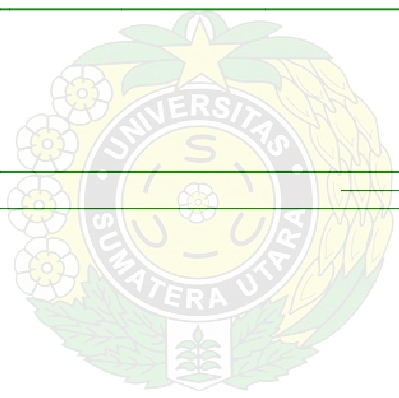 Karena  ada  dua  contoh  backhoe  yang  dikemukakan  di  sini,  yaitu  Caterpillar  &  Komatzu,  maka  untuk menghitung cycle time digunakan cara‐cara tersendiri sesuai petunjuk dari pabrik pembuatnya. a. Produksi Backhoe menurut Caterpillar Produksi  dengan  petunjuk  yang  ada,  cycle  time  untuk  Caterpillar  dipengaruhi  oleh  keadaan  medan kerja yang dibedakan dalam lima keadaan, yaitu sebagai berikut. a). Mudah      :   ialah keadaan penggalian yang mudah, misalnya tanah tidak kompak, pasir, kerikil, dll. Kedalaman galian lebih kecil dari 40%, kemampuan alat maksimal, sudut swing kurang dari 300. Tidak ada gangguan, buang/muat pada truk atau stockpile, operator baik. b). Sedang    : ialah keadaan penggalian yang sedang, misalnya lempung kering, tanah dengan kandungan batu  kurang  dari  25%.  Kedalaman  galian  sampai  dengan  70%  kemampuan  alat maksimal, sudut swing sampai dengan 900, pemuatan ke truk dengan jumlah banyak. c). Agak sulit  :  ialah  keadaan  penggalian  pada  batu‐batuan,  lapisan  tanah  keras,  kedalaman  galian  di atas  90%  dari  kemampuan  alat,  swing  lebih  1200.  Kondisi  galian  sempit,  tempat buang/muat  sempit  dengan  jangkauan  maksimal,  ada  gangguan  pekerja  pada  tempat kerja. d). Sulit      :  ialah  keadaan  penggalian  tanah  keras  dengan  kandungan  batu  75%,  kedalaman  galian 90%  dari  kemampuan  alat  maksimal,  swing  sampai  dengan  1200.  Tempat  buangnya sempit, tempa kerja sulit. e)  Sangat  sulit  :  ialah  keadaan  penggalian  pada  batu‐batuan,  lapisan  tanah  keras,  kedalaman  galian diatas  90%  dari  kemapuan  alat,  swing  lebih  dari  1200.  Kondisi  galian  sempit, buang/muat  sempit  dengan  jangkauan  maksimal,  ada  gangguan  pekerja  pada  tempat kerja.                     Pada setiap menggali, bucket tidak terlalu penuh, hal ini tergantung dari material yang digali maka perlu ada faktor pengisian atau fill factor, seperti ditunjukkan pada Tabel III‐11. Tabel III­11 Fill Factor untuk Caterpillar 1. 2. 3. 4. 5. B a h a n Tanah lempung kepasiran Pasir atau kerikil Lempung keras, tanah keras Batu pecah abik Batu pecah jelek Fill Factor 100 ‐ 110% 95 ‐ 100% 80 ‐ 90% 60 ‐ 75% 40 ‐ 50% Contoh 3­5 :   Backhoe Caterpillar tipe 225 stick 2440 menggali parit dengan kedalaman 4,5 meter. Tanah jenis lempung keras, sudut swing maksimal 900. Ukuran bucket yang digunakan 1 m3, medan baik dan manajemen sedang. Berapa produksi backhoe perjamnya? Untuk tanah keras dengan sudut swing 900 % gali4,56,43100% 69,98%ataukira− kira    70% →  termasuk penggalian agak sulit Cycle time : T = 25 detik   = 0,4167 menit Fill factor  = 80% JM            = 0,71 (baik/sedang) Pr oduksi600,4167 1,0 0,80 0,71                   = 81,78 m3/jam (LM) Filiyanti Teta Ateta Bangun : Pengembangan Tanah Mekanik (PTM) & Alat-Alat Berat : Alat-Alat Gali, 2009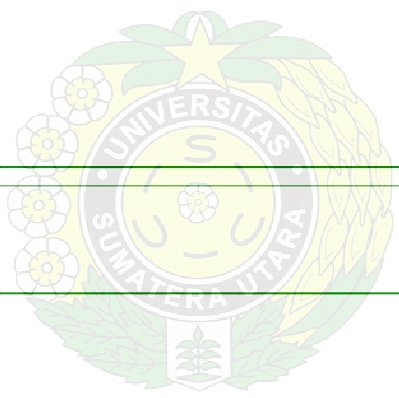 b. Produksi Backhoe Menurut Komatzu Berbeda  dengan  Caterpillar,  Komatzu  sebagai  pabrik  pembuat  alat  berat  memberikan  cara menghitung perkiraan produksi Backhoe tersendiri dengan rumus : Pr oduksi60T BC JM BF  m3/jam (LM) Keterangan : T   : cycle time               BC  : kapasitas bucket (m3)              JM  : kondisi manajemen dan medan kerja               BF : factor pengisian bucket Faktor  pengisian  bucket  (BF)  ialah keadaan pengisian pada waktu  menggali yang  kadang‐kadang penuh,  kadang‐kadang  peres  dan  mmungkin  mala  kurang.  Sehingga  pada  waktu  menggali  tidak  selalu munjung terus atau peres terus. Faktor pengisian ditunjukkan pada Tabel III‐12 Tabel III­12 Faktor Pengisian Bucket Komatzu MUDAH SEDANG AGAK SULIT SULIT Kondisi muatan Gali dan muatan material dari stockpile, atau material yang  sudah  digusur  dengan  alat  lain,  sehingga  tidak diperlukan  tenaga  menggali  yang  besar  dan  bucket dapat penuh Misal : tanah pasir, tanah gembur. Gali  dan  mujat  dari  stockpile  yang  memerlukan tekanan  yang  cukup,  kapasitas  bucket  kurang  dapat munjung. Misal : pasir kering, tanah lempung lunak, kerikil. Sulit  untuk  mengisi  bucket  pada  jenis  material  yang digali Misal  :  batu‐batuan,  lempung  keras,  kerikil  berpasir, tanah berpasir, Lumpur. Menggali  pada  batu‐batuan  yang  tidak  beraturan Faktor 0,8 – 1,0 0,6 – 0,8 0,5 – 0,6 0,4 – 0,5 bentuknya yang sulit diambil dengan bucket. Misal : batu pecah dengan gradasi jelek. Untuk  menghitung  cycle  time  yang  diperlukan  untuk  menggali,    swing  dua  kali  dan  buang/ memuatkan ke truck dapat digunakan table‐Tabel berikut : Keterangan :  T   = cycle time  t1  = waktu menggali         t2  =  waktu swing         t3    = waktu membuang T = t1 + 2 t2 + t3 Tabel III­13 Waktu Untuk Menggali (detik) Kondisi Penggalian Dalam Galian < 2 2 m – 4 m > 4 Mudah 6 7 8 Sedang 9 11 13 Agak Sulit 15 17 19 Sulit 26 28 30 Filiyanti Teta Ateta Bangun : Pengembangan Tanah Mekanik (PTM) & Alat-Alat Berat : Alat-Alat Gali, 2009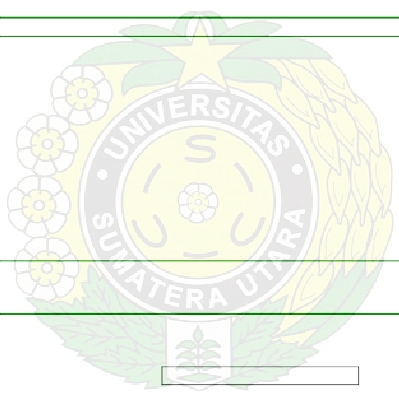 Tabel III­14 Waktu untuk swing (detik) Swing (Derajat) 450 ‐ 900 900 > 4 Waktu 4 – 7 5 ‐ 8 Waktu untuk membuang atau memuatkan: a.  Tempat buang sempit, misalnya truck = 5 – 8 detik b. Tempat buang longgar, misalnya stockpile = 3 – 6 detik Contoh  3  –  6  :   Untuk menggali parit sedalam 4,5 meter digunakan backhoe PC 120  – 1 Komatzu. Sudut swing  900,  tanah  lempung  lunak,  swell  30%.  Kondisi  medan  baik,  manajemen  baik, tanah hasil galian diangkut dengan truk. Berapakah prakiraan produksi backhoe perjamnya ? 1). Bucket factor untuk tanah lempung lunak 0,80 2). Kapasitas bucket PC 120–1=0,45 m3 peres (table III‐10) 3). JM = 0,75 (baik/baik) 4). Cycle time :  ‐ gali dalam 4,5 m\ kondisi sedang        t1 = 13 detik ‐ swing 900 →          t2 = 7 detik ‐ buang ke truk →    t3 = 8 detik                                T     = 13 + 2 x 7 + 8 = 35 detik atau                               = 0,58 menit Pr oduksi600,858 0,45 0,080 0,75  = 27,93 m3/jam (LM) III.7. Loader Loader  adalah  alat  pemuat  material  hasil  galian/gusuran  alat  galian  yang  tidak  dapat  langsung dimuatkan ke alat angkut, misalnya bulldozer, grader dan lain‐lainnya. Pada prinsipnya loader adalah alat pembantu untuk memuatkan dari stockpile ke kendaraan angkut atau alat‐alat lain, di samping dapat juga berfungsi  untuk  pekerjaan  awal  yang  umum,  misalnya  clearing  ringan,  menggusur  bongkaran,  menggusur  tonggak  kayu  kecil,  menggali  pondasi  basement  dan  lain‐lain.  Sebagai  pengangkut  material dalam jarak pendek juga lebih baik daripada bulldozer, karena pada bulldozer ada material yang tercecer, sedang pada loader material tidak ada yang tercecer. Macam  loader  ditinjau  dari  alat  bergeraknya  dibedakan  dua  macam,  ialah  loader  dengan  roda rantai  (crawler  loader)  dan  loader  dengan  roda  karet,  (wheel  loader). Sedang jika ditinjau dari alat kendali  bucket,  ada  yang  dikendalikan  dengan  kabel  dan  ada  yang  dikendalikan  secara  hidrolis.  Untuk wheel loader sendiri dibedakan dalam dua macam ialah : a.  Rear Stear, dengan alat kemudi berada di belakang, b. Articulated  Wheel  loader,  kemudi  ada  di  depan  dan  roda  depan  atau  bucket  dapat  dibelokkan membuat sudut sampai 400 dari sumbu memanjang alat.   Untuk bekerja dengan loader perlu diperhatikan stabilitas alat pada waktu membawa muatan/beban, harus  dijaga  agar  alattidak  terguling  ke  depan.  Untuk  bekerja  dengan  loader  terdapat  adanya  Static Tipping Load, ialah berat minimal beban pada pusat berat beban bucket yang menyebabkan terangkatnya bagian belakang alat untuk Crawler Loader, atau terangkatnya roda belakang alat untuk Wheel Loader.  Static Tipping Load dihitung berdasar keadaan berikut : a.  loader bekerja pada permukaan tanah keras & statis, b. unit alat bekerja pada standard operasinya, c.  bucket dalam posisi miring ke belakang, d. bucket pada posisi memuat maksimal ke depan. Dari Static Tipping Load yang tersedia pada alat, maka kemampuan angkat operasinya (operating  Load) dapat  diambil  sebesar  50%  dari  static  tipping  load  untuk  wheel  loader,  sedang  untuk  crawler  loader dapat diambil sebesar 35% dari static tipping load alatnya. Hal ini ditentukan berdasarkan standard SAE (Society Automotive Engineers). Filiyanti Teta Ateta Bangun : Pengembangan Tanah Mekanik (PTM) & Alat-Alat Berat : Alat-Alat Gali, 2009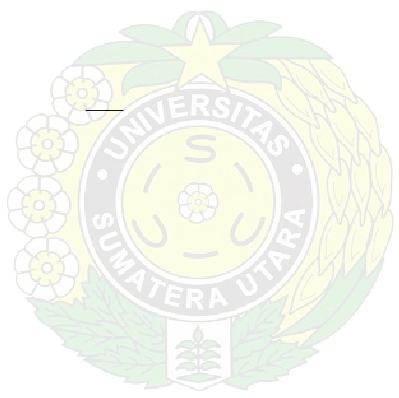 III.7.1. Cara Kerja Loader Loader  bekerja  dengan  gerakan‐gerakan  dasar  pada  bucket  dan  cara  membawa  muatan  untuk dimuatkan ke alat angkut atau alat yang lain. Gerakan bucket yang penting ialah menurunkan bucket di atas permukaan tanah, mendorong ke depan (memuat/menggusur), mengangkat bucket, membawa dan membuang muatan. Apabila  material  harus  dimuatkan  ke  alat  angkut,  misalnya  truk,  ada  beberapa  cara­cara pemuatan ialah : a.  V loading, ialah cara pemuatan dengan lintasan seperti bentuk huruf V, b. loading, truk berada di belakang loader, kemudian lintasan seperti membuat garis tegak lurus, c.  Cross loading, cara pemuatan dengan truk juga ikut aktif, d. Overhead loading, dengan Loader khusus, bucket dapat digerakkan melintasi di atas kabin operator. III.7.2. Produksi Loader  Untuk  menghitung  produksi  loader,  faktor  yang  mempengaruhi  adalah  ukuran  bucket,  cycle  time dan  kondisi  kerja/efisiensi  kerja.  Seperti  halnya  pada  alat  lain,  cycle  time  untuk  loader  terdiri  atas “fixed  time”  (waktu  tetap)  dan  “variable  time”  (waktu  tidak  tetap),  waktu  tetap  yang  diperlukan ialah untuk gerakan‐gerakan berikut : a.  Raise  Time,  ialah waktu dalam detik, yang diperlukan untuk menurunkan bucket dari posisi dasar ke atas permukaan tanah. b. Lower  Time, ialah waktu dalam detik, yang diperlukan untuk menurunkan bucket kosong dari posisi tertinggi pada posisi dasar. c.  Dump  Time, ialah waktu dalam detik, yang diperlukan untuk menggerakkan bucket dari posisi muat maksimal untuk membuang muatan (dump). Untuk  pemilihan  alat  yang  akan  digunakan  beberapa  urutan  hitungan/prakiraan  yang  perlu  adalah sebagai berikut. a.  Hitung terlebih dahulu produksi yang diperlukan. b. Hitung prakiraan cycle time‐nya. c.  Tentukan besarnya beban angkut persiklus dalam volume (m3) atau dalam berat (kg). d. Pilihlah ukuran bucket. e.  Pilihlah ukuran alat dengan ukuranbucket dan beban angkat yang sesuai dengan produksi yang harus dihasilkan. a. Produksi Wheel Loader menurut Caterpillar Caterpillar  memberikan  basic  cycle  time  antara  0,45‐0,55  menit,  yang  didasarkan  pada  permukaan tanah keras, dan didasarkan pada 4 gerakan dasar, serta sudah termasuk muat, buang dan angkut dalam jarak minimal. Beberapa model wheel loader caterpillar diberikan sebagai contoh seperti pada table III‐15. Tabel III­15. Wheel Loader Caterpillar Model Kapasitas Bucket (m3) Static Tipping Load (kg) Munjung Peres Lurus Membuat sudut 350 910 920 930 950B 966D 980C 988B 992C 1,00 1,15 1,53 2,40 3,10 4,00 5,40 10,32 0,67 0,91 1,15 2,03 2,60 3,45 4,50 8,56 4.504 5.923 7.230 10.360 13.774 18.490 22.450 48.133 4.062 5.443 6.676 9.550 12.667 16.945 20.290 43.206 Faktor­faktor yang akan mempengaruhi basic cycle time adalah material yang dibawa, asal material, tempat  pembuangan,  dans  akan  keadaan  alat‐alat  sendiri.  Tabel  III‐16  menunjukkan  factor‐faktor tersebut. Filiyanti Teta Ateta Bangun : Pengembangan Tanah Mekanik (PTM) & Alat-Alat Berat : Alat-Alat Gali, 2009Tabel III­16. Faktor Cycle Time Wheel Caterpillar Kondisi Material 1. Bahan  a.  Campuran b. Diameter sampai dengan 3mm c.  3mm ‐   20mm d.  20mm ‐   150mm e.  ≥ 150mm f.   Asli atau pecah/hancur 2. Mengambil dari timbunan a.  Hasil timbunan dari conveyor atau dozer ≥  3m b. b. Hasil timbunan dari conveyor atau dozer < 3m  c.  Hasil buangan truk 3. Lain‐lain a.  Truk dan loader milik sendiri b. Truk dan loader bukan milik sendiri c.  Operasi tetap d. Operasi tidak tetap e.  Tempat buang sempit f.   Tempat buang luas Penambahan/Pengurangan Waktu (Menit) + 0,02 + 0,02 ‐ 0,02 0 + 0,03 atau lebih + 0,04 atau lebih 0 + 0,01 + 0,02 ‐ 0,04 atau lebih + 0,04 atau lebih ‐ 0,04 atau lebih + 0,04 atau lebih + 0,04 atau lebih + 0,04 atau lebih Karena  jumlah  tiap  kali  membawa  material  tidak  selalu  tepat  dengan  kapasitas  bucket,  ada  kalanya bucket  dapat  penuh,  tetapi  ada  kalanya  kurang  penuh,  hal  ini  tergantung  material  yang  dibawa,  maka perlu adanya koreksi Bucket Fill Factor (BFF) seperti yang diberikan di bawah ini. Tabel III­17. Bucket Wheel Loader Caterpillar B a h a n 1. Material Lepas a.  Butiran basah tercampur b. Butiran seragam sampai dengan 3mm c.  Butiran 3mm – 9mm d. Butiran 12mm – 20mm e.  24mm 2. Material Pecah a.  Gradasi baik b. Gradasi sedang c.  Gradasi jelek BFF (%) 95 – 100 95 – 100 90 – 95 85 – 90 85 – 90 80 – 85 75 – 80 60 – 65 Contoh 3–7:  Suatu proyek membutuhkan material 250 t/jam untuk dimuatkan ke truk. Jenis material kerikil 9 mm, dari stockpile setinggi6 meter, berat volume 1660/m3. Truk kapasitas 9 m3 yang dimiliki oleh tiga kontraktor, cara muat tetap, permukaan tanah keras. Cycle Time : -----basic cycle time                  = 0,5 menit material 9 mm                   = ‐ 0,02 menit truk sewa                         = + 0,04 menit operasi tetap                     = ‐ 0,02 menit stockpile 6 m                     = 0 menit Filiyanti Teta Ateta Bangun : Pengembangan Tanah Mekanik (PTM) & Alat-Alat Berat : Alat-Alat Gali, 2009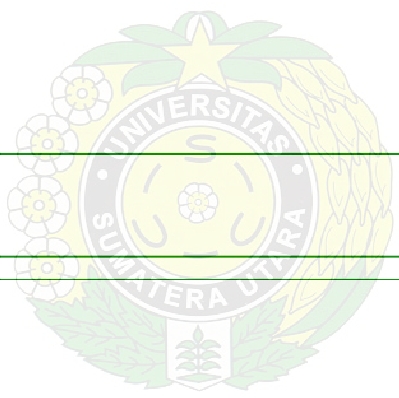                                                T = 0,50 menit Jumlah siklus  600,50 120  siklus/jam Berat material 1660 kg/m3    = 1,66 t/m3 Produksi yang dibutuhkan rata‐rata  2501,66 150  m3/jam Bucket Fill Factor                      = 0,95 250120 1,25  m3         JM = 0,75 (baik/baik) Kapasitas bucket yang diperlukan  1,250,95 0,75 1,754  m3 Kapasitas angkat yang dibutuhkan   = 1,754 x 1660 = 2912 kg Dipilih Loader 950B : Kapasitas angkat = 50% x 9550 kg   = 4775 kg > 2912 kg Kapasitas bucket 2,03 m3 : 2,03 x 1660                      = 3368,8 kg < 4775 kg OK ! Loader tidak terguling. b. Produksi Wheel Loader menurut Komatsu. Menurut Komatsu untuk menghitung produksi wheel loader digunakan rumus berikut : Produksi 60T BC JM BFm 3 / jam(LM )  Keterangan :    T     = cycle time (menit) BC   = kapasitas bucket (m3) JM   = kondisi manajemen dan medan kerja BF   = faktor pengisisan bucket Kapasitas bucket dan kemampuan alat dapat ditentukan dari Tabel III‐18. Tabel III­18. Kemampuan Wheel Loader Komatsu Model Kapasitas Bucket Static Tipping Load (kg) Kecepatan (km/jam) (m3) Lurus Membelok Peres Mundur W.20 W.20 W.20 W.20 W.20 W.20 W.20 W.20 W.20 0,60 0,80 1,20 1,40 1,70 2,30 3,30 3,50 5.70 2.400 2.940 4.350 5.170 6.690 9.670 13.150 14.300 27.200 2.150 2.635 3.800 4.240 6.080 8.700 11.840 12.900 24.450 7,5‐25 7,5‐25 7,2‐34,5 7,6‐38,1 7,1‐34,5 7,5‐30,4 7,1‐30 7‐40 7.2‐32.6 5‐10 5‐10 7,2‐35 7,6‐38,3 7,1‐34,5 8,0‐32,3 7,5‐32,3 7‐40 7.2‐32.6 Untuk menentukan cycle time dibedakan dalam cara pemuatan sebagai berikut : a). Cara pemuatan cross loading  TDFDRD  DF  Rc). Cara pemuatan load and carry                                                                                               Keterangan :    T  = cycle time  D  =  jarak angkut (meter)  F  = kecepatan maju (meter/menit) Filiyanti Teta Ateta Bangun : Pengembangan Tanah Mekanik (PTM) & Alat-Alat Berat : Alat-Alat Gali, 2009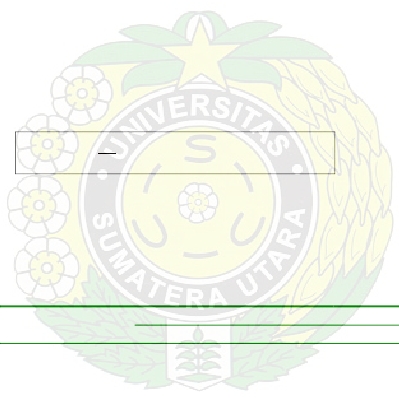  R  = kecepatan mundur (meter/menit)  Z  = waktu tetap/Fixed time (menit) Waktu tetap adalah waktu yang dibutuhkan untuk pindah gigi, muat, putar, buang dan waktu tunggu dari truk, yang dinyatakan dalam menit. Besarnya waktu tetap ditentukan dari Tabel III‐19. Tabel III­19. Waktu Tetap untuk Wheel Loader Komatsu (menit) Cara Muat Direct drive Hydraulic shift driver Torqlow drive Loading 0,25 0,20 0,20 Cross Loading 0,35 0,30 0,30 Load & Carry ‐ ‐ 0,35     Karena  pada  setiap  mengambil/memuat  tanah  bucket  dari  loader  tidak  selalu  penuh,  maka  perlu dikoreksi dengan bucket fill factor yang besarnya tergantung material yang dimuat, dan dapat ditentukan dari Tabel III‐12. Contoh 3­8:   Sebuah Wheel Loader Komatsu W.170 dengan bucket 3,5 m3  bekerja untuk memuatkan tanah ke truk dengan kondisi sebagai berikut : Operasi cross loading, dengan hydraulic shift drive, jarak angkut 10 meter. Tanah  dari  jenis  lempung  berpasir  dengan  berat  volume  1640  kg/m3.  Kondisi  medan baik, manajemen baik. BF                              = 0,9 (Tabel III‐12) Kecepatan maju           = 7 km/jam Kecepatan mundur            = 7 km/jam Cycle time T                     =  Catatan : 1 km/jam            = 16,667 meter/menit F = 7 x 0,8              = 5,6 km/jam = 93,3 m/menit R = 7 x 0,8                     = 5,6 km/jam = 93,3 m/menit Z = 0,3 (Tabel III‐19) T                                =  Produksi                       = Cek terhadap kestabilan alat. STL                              = 12.900 kg (waktu membelok) Kapasitas angkat              = 50% x 12.900 = 6.450 kg Berat muatan          = 3,5 x 1640  = 5740 kg Kap.angkat 6.450 kg Loader aman bekerja !!! III.8.  DAFTAR PUSTAKA Filiyanti Teta Ateta Bangun,2009, Pengembangan Tanah Mekanik (PTM) , Alat-alat Berat Bagian III Alat-alat Gali, Departemen Teknik Sipil, Fakultas Teknik Universita Sumatera Utara.Handbook of Caterpillar (the Internet downloaded, 2009);  Handbook of Komatsu (the Internet downloaded, 2009); Peurifoy,  P.E.,  Ledbetter,  W.B.,  Schexnayder,  C.J.,  Construction  Planning,  Equipment,  And Methods,The McGraw‐Hill Companies, Inc., NY, 2007. 